ResumeMuhammad Muhammad.336343@2freemail.com 	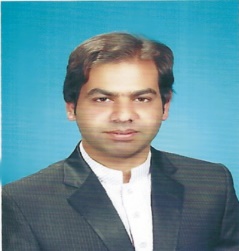 QualificationBachelor of Science in Telecommunication and Networking from COMSATS Institute of Information and Technology Abbottabad Pakistan, session 2011-014 with 65% marks.HSSC from Govt. Post graduate college Abbottabad , session 2009-010.       (Board Of Intermediate & Secondary Education Abbottabad)SSC from Govt. High School No 1 Abbottabad.     (Board Of Intermediate & Secondary Education Abbottabad)ExperienceExperience in Ministry of Information Technology and Telecom and national Information Technology Board as a APPLICATION (e –OFFICE) SUPPORT ENGINEER Government of Pakistan. Worked as network administrator in National information technology board Islamabad, Pakistan. Involved with the implementation of e-office application and trained the employees of other ministries of the Government of Pakistan. General functions Performed a variety of complex technical and administrative tasks related to planning, implementation and application life-cycleMaintained the telephony and IP networking system. Providing  supervision and technical direction to technicians ensuring the successful operation of telecommunications and network infrastructureI have been responsible for administration of a wide variety of phone traditional systems and communications servers running Win 2k, Linux & Solaris and provide consulting services to subscribing partiesTechnical project lead that involved Distributed Technologies Services delivery to other staff	Characteristic Duties and Responsibilities:Supervised the installation and maintenance of ministries  telecommunications services and Wide Area / Metro Area NetworksProcessed work request and provides customer service through the CPCC ITS helpdesk Coordinated unit’s activities to ensure a smooth flow of operations by setting priorities, establishing goals and assisting in the development and implementation of internal policies and procedures Planned, coordinated, executed and provided inputs towards the ongoing development of network and communicationsSupervised infrastructure for delivery of data, voice, and multimedia servicesPlanned (LAN, MAN & WAN) Answered and responded to escalation calls, e-mail and other communications directed at the departmentAnalysed, integrated and implemented Web applications as related to communications. Researches emerging technologies to streamline processesMonitored and reviewed projects to ensure that deadlines and quality standards are met Consulted with vendors on issues related to telecommunications, computers, hardware, software, and vendor support related matters. Established the SLAs and SLOs with various parties involved in operational support of the projects Assigned projects to Telecom Analysts and supervised their work for qualityUniversity ProjectsPolice mobile vehicles tracking system, final year projectCampus network design on paper, semester projectCampus network simulation on packet tracer, semester projectOperating system process scheduling simulation, semester projectMajor Areas Of StudyComputer Communication & NetworksRouting & SwitchingApplied NetworkingSeattleite communicationNetwork Operating System (Linux, Microsoft)Wireless NetworksTelecom Network DesignTelecom Network ManagementSoftware engineering Data base systemsSignal and systemAntenna and radio wave propagation New product development Human resource management Personal data              Date of Birth3rd Feb, 1992NationalityPakistaniAssetsTeam player, Self-Motivated, Enthusiastic, Hardworking and Dedicated. Excellent Manners and ethics, Determined diligent, a Fast and a keen Learner.SummaryI am looking for a company that is driven to excellence and promotes personal and professional development based on an employee's dedication, loyalty, and work ethic.Computer skills Ms office Linux administrationServer 2012References Will be furbished upon request.